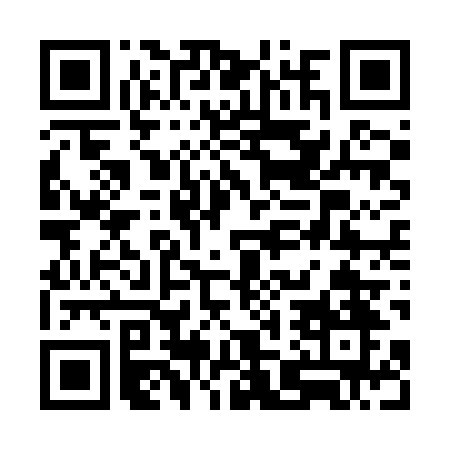 Ramadan times for Claveria, PhilippinesMon 11 Mar 2024 - Wed 10 Apr 2024High Latitude Method: NonePrayer Calculation Method: Muslim World LeagueAsar Calculation Method: ShafiPrayer times provided by https://www.salahtimes.comDateDayFajrSuhurSunriseDhuhrAsrIftarMaghribIsha11Mon4:554:556:0712:063:286:046:047:1312Tue4:544:546:0612:053:286:056:057:1313Wed4:534:536:0512:053:286:056:057:1314Thu4:524:526:0512:053:286:056:057:1315Fri4:514:516:0412:053:286:056:057:1416Sat4:514:516:0312:043:276:066:067:1417Sun4:504:506:0212:043:276:066:067:1418Mon4:494:496:0112:043:276:066:067:1519Tue4:484:486:0112:033:276:066:067:1520Wed4:474:476:0012:033:266:076:077:1521Thu4:464:465:5912:033:266:076:077:1522Fri4:454:455:5812:023:266:076:077:1623Sat4:454:455:5712:023:256:076:077:1624Sun4:444:445:5612:023:256:086:087:1625Mon4:434:435:5612:023:256:086:087:1626Tue4:424:425:5512:013:246:086:087:1727Wed4:414:415:5412:013:246:086:087:1728Thu4:404:405:5312:013:246:096:097:1729Fri4:394:395:5212:003:236:096:097:1830Sat4:384:385:5112:003:236:096:097:1831Sun4:384:385:5112:003:226:096:097:181Mon4:374:375:5011:593:226:096:097:182Tue4:364:365:4911:593:226:106:107:193Wed4:354:355:4811:593:216:106:107:194Thu4:344:345:4711:593:216:106:107:195Fri4:334:335:4711:583:206:106:107:206Sat4:324:325:4611:583:206:116:117:207Sun4:314:315:4511:583:196:116:117:208Mon4:304:305:4411:573:196:116:117:219Tue4:294:295:4311:573:186:116:117:2110Wed4:294:295:4311:573:186:126:127:21